Animating a Walk Cycle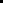 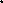 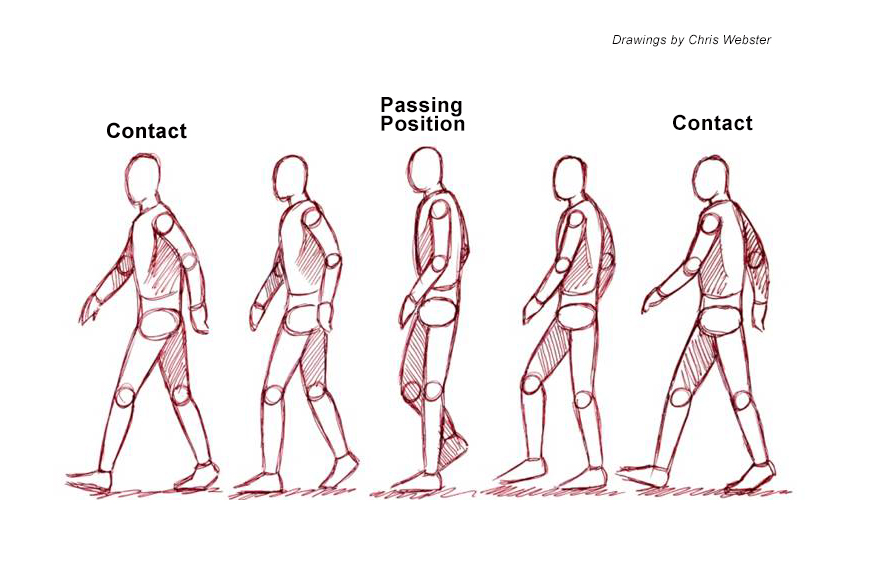 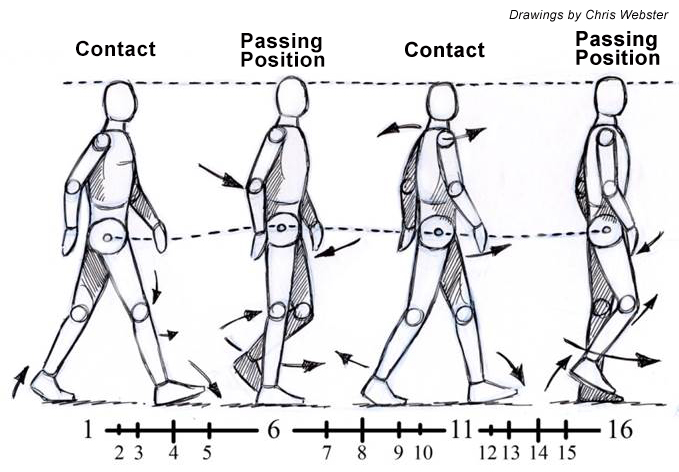 One Step Cycle – Key poses with Down and Up poses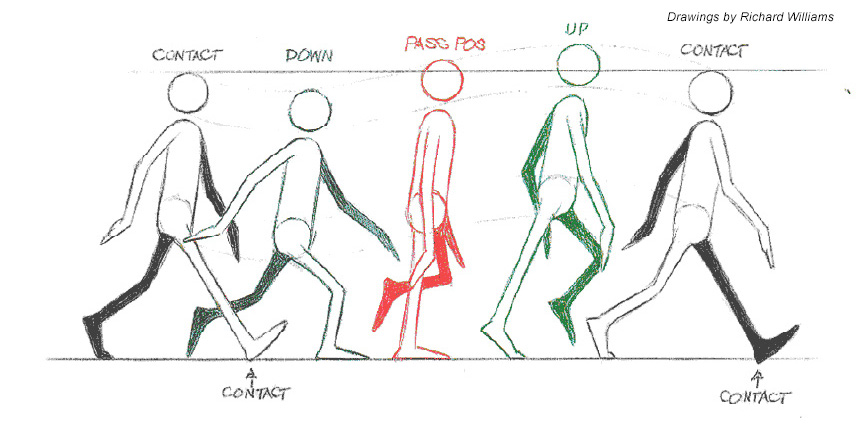 